 SLIGO COUNTY COUNCIL CONTRIBUTIONS TO THE ARTS                       GRANTS SCHEME FOR ARTS VENUES AND ORGANISATIONS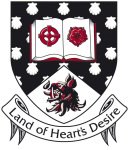 2018 APPLICATION FORMPlease complete ALL sections of the application.  Please read the Criteria for Assessment and make reference to them in your answers.HOW MUCH FUNDING FROM SLIGO COUNTY COUNCIL DO YOU WISH TO APPLY FOR?   €Describe your organisation.  What is its status and structure?  (Eg. Co.Ltd. by Guarantee, Registered Charity etc.)  Please include governance and staff structure. What is your programme of work for 2018? Please SPECIFY the activities/actions in your 2018 programme that Sligo County Council funding would be used to support with reference to the Criteria for assessmentWhat are your plans, in either capital or programme, to develop your organisation over the next three years? What is your strategy to maintain and expand your audience? Do you collect data on attendance?   If yes, how?  Please give total audience figures for 2017Do you look for Audience feedback?  If yes, how?  9. If you have answered yes to either or both of the previous two questions, how have you altered your programming in response to the data collected and analysed?  Please keep your answer relevant to the past two years. Income & ExpenditureAs well as funding from Sligo County Council Arts Office, please give details of other projected income including – income generated from the activity (ticket sales, workshop fees, merchandise, bar etc.); fundraising and sponsorship; income from other sources (Arts Council, Leader, Failte Ireland etc.) and any other income being applied for or planned.Please give expenditure for 2018 and breakdown between fixed costs and programming costsSENDING YOUR APPLICATIONPlease post 8 copies of the completed application form to Arts Office, Sligo County Council, City Hall, Quay Street, Sligo.   Please also submit your application form, by email if possible, marked in the Subject Box “Arts Grant Application” to arts@sligococo.ie CLOSING DATE: Friday 5th January 2018LATE APPLICATIONS CANNOT BE CONSIDERED UNDER ANY CIRCUMSTANCES.Only one copy of the supporting material is required. The following can be emailed Letters of support are required where partnerships, communities or other organisational supports are listed under programme or income. If your organisation, event or activity involves working with people under 18 years of age, you must include a copy of your organisation’s Child Protection Policy.Additional information described below must be posted.Publications / press material from your previous activities, limited to the past two yearsCV’s / biographical information about artists / curators /performers / facilitators whom you plan to engage for your programme.Note: If you wish to have material returned please include an appropriately sized, stamped, addressed envelope with your application and indicate those items that you wish to have returned.For further information, please contact, arts@sligococo.ie or 071 911 4465Organisation Contact PersonAddress TelephoneEmailWebsiteIncomeAmountConfirmedNot Confirmed1Sligo County Council amount of grant applied for €x2€3€4€5€6€7€8€TOTAL€ExpenditureAmount1€2€3€4€5€6€7€8€TOTAL€